Непосредственная образовательная деятельность (с участием родителей) по художественному творчеству в старшей группе (с использованием нетрадиционных техники) «Портрет Весны».Задачи:Учить использовать нетрадиционную  технику  рисования  в домашних условиях из подручных средств (зубная щётка, нитки, ватные палочки, листья деревьев и.т.д). Пробудить интерес к творчеству, умению выражать мысли в рисунке.Развивать воображение, чувство композиции, образное мышление, восприятие, фантазию, формировать чувство цвета Методы и приёмы:беседа, воображаемая ситуация, вопросы к детям, показ, наглядный, словесный.Материалы:Картины о весне,  раскраски с изображением различных портретов женского лица, поролоновые тампоны, тарелочки с гуашью разных цветов, 
Интеграция образовательных областей: художественное творчество, социализация, коммуникация, познание,Ход НОД:
Организационный момент.
Воспитатель (рефлективный круг):Все за руки возьмитесь, 
И друг другу улыбнитесь.Воспитатель:
А, давайте, потрем ладошки и  согреем их своим теплом. Теперь передадим свое тепло,  нежность и свое хорошее настроение друг другу и всем нашим родителям! Согласны? Посмотрите, как всем стало хорошо!

Игра,  на развитие эмоционально – нравственной сферы "Передача чувств". 
Цель: учить передавать различные чувства невербальным способом.Воспитатель:Сегодня я   вам принесла много очень интересных вещей. Педагог показывает цветную бумагу, гуашь, краски, восковые карандаши, клей. Как вы думаете, что мы с вами сегодня будем делать.Ответы: рисовать, делать аппликацию и т.д.Воспитатель:Вы угадали, мы действительно сегодня займёмся творчеством, мы будем с вами сегодня и художниками и артистами и фантазёрами. А как вы думаете, какая тема будет нашего творения? (ПРОБЛЕМА ПОСТАВЛЕНА)Ответы 
Воспитатель:Хотите, я вам немного подскажу? Я загадаю вам загадку.Рыхлый снегНа солнце тает,Ветерок в ветвях играет,Звонче птичьи голосаЗначит,К нам пришла …- весна -
Словесная игра «Как можно назвать весну?»
Цель: упражнять в подборе прилагательных.
 - Весна какая? Как можно назвать весну?
(буйная, цветущая, радостная, смелая, звонкая, теплая, долгожданная, дружная, ранняя, поздняя, веселая, красивая робкая, несмелая, зеленая).
Воспитатель:Один художник, который пообещал  нарисовать  портрет Весны,  забыл закончить свою работу. И, поэтому,  Весна не может приступить к своей работе. Нарядить землю в яркий зелёный наряд, наполнить леса и поля пением птиц и жужжанием насекомых. Может, вы поможете закончить портрет? Для этого, вы,   должны выбрать каким способом будем рисовать? И в этом нам поможет «волшебная  коробочка».  Пусть каждый из вас возьмет один карандаш, начинайте накручивать ниточку, пока не дойдете до коробки с листиками. Когда она откроется, вы узнаете, кто каким способом  будет рисовать. Дидактическая игра "Волшебные карандашики"(на столе "волшебный сундучок", в котором капельки из бумаги разного цвета, к которым привязаны верёвочки с карандашами).

Воспитатель:
Теперь, когда  все знают, что им делать, мы можем начать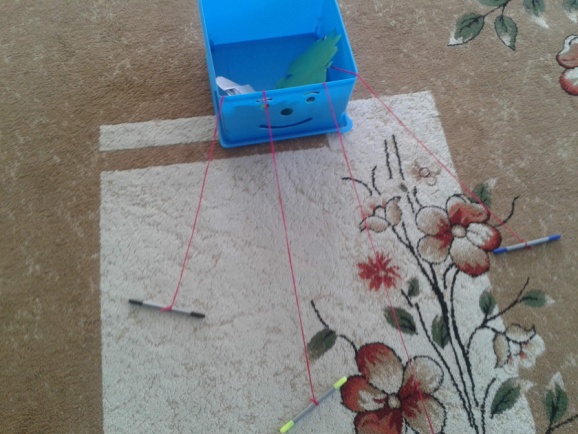 Аппликации из листьев и цветов.
Используйте ваше с ребенком воображение, а также бумагу и клей, чтобы создать аппликации из листьев и цветов. Отправьтесь вместе на прогулку и поищите листья и цветы, которые бы вам что-то напоминали по форме. Недостающие детали изображений можно дорисовать цветными карандашами или фломастерами.

Метод «Рисование тычком».
 На кисть или карандаш закрепляют кусочек поролона. Окунают поролон в краску и путем «тычка» в лист бумаги оставляют на нем следы. Если у вас дома не оказалось карандаша и кусочка поролона, то можно использовать ватные палочки. В результате получается интересная точка с неровными краями («пушистая»). Приспособление держать нужно в руке вертикально относительно листа.
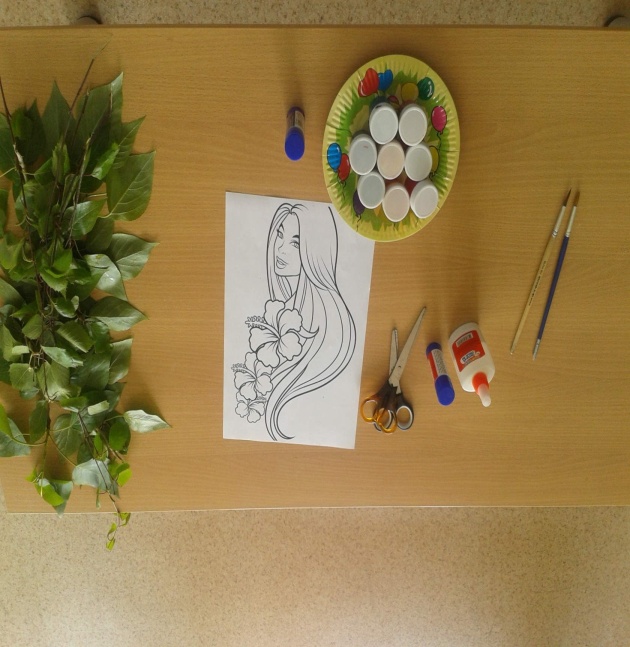 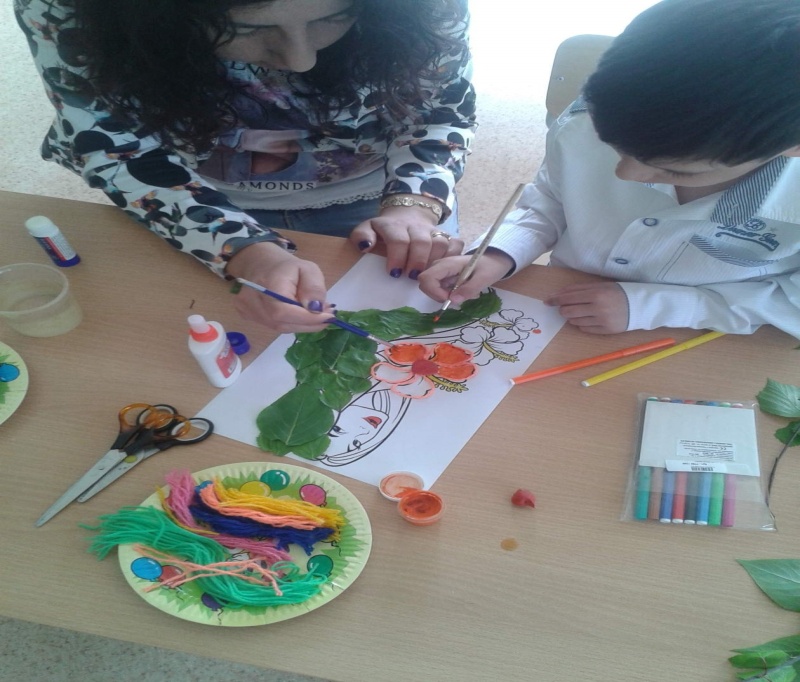 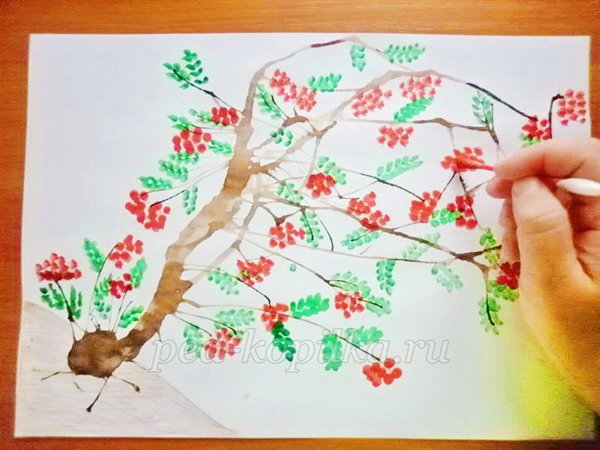 Метод «Рисование нитками» или «ниткография» 
Данный метод рисования неоднозначен. Здесь есть несколько способов создания рисунков. 
1-й способ. Нитки следует разрезать на отдельные части, длина которых, приблизительно, будет составлять от 7 до 10 сантиметров. Берется одна нить, обмакивается в краску и проводится в разных направлениях по листу. Получаются интересные линии. Затем берем следующую нить и повторяем действие, только используем другую краску. Так можно рисовать до бесконечности. 
2-й способ. На подготовленной для рисования бумаге прорисовываются очертания любого объекта, животного и так далее, только разукрашивается оно не карандашами или красками, а нитками, которые приклеиваются. На каждом участке нужно клеить нить соответствующего цвета. Важно при наклеивании не оставлять пробелов, тогда рисунок получится красочным и интересным. 


Метод «Печатание листьями» 
Очень простой метод рисования, для которого необходимо иметь листья деревьев и растений разных видов, при этом лучше использовать опавшие листочки. Берется один лист и покрывается выбранным оттенком краски. Дальше его нужно прижать стороной с краской к бумаге, а сверху прикрыть чистым листом и придавить. После того, как бумага вместе с листиком будет снята, останется отпечаток. Так можно создать целую композицию, повторяя действие несколько раз с остальными листьями.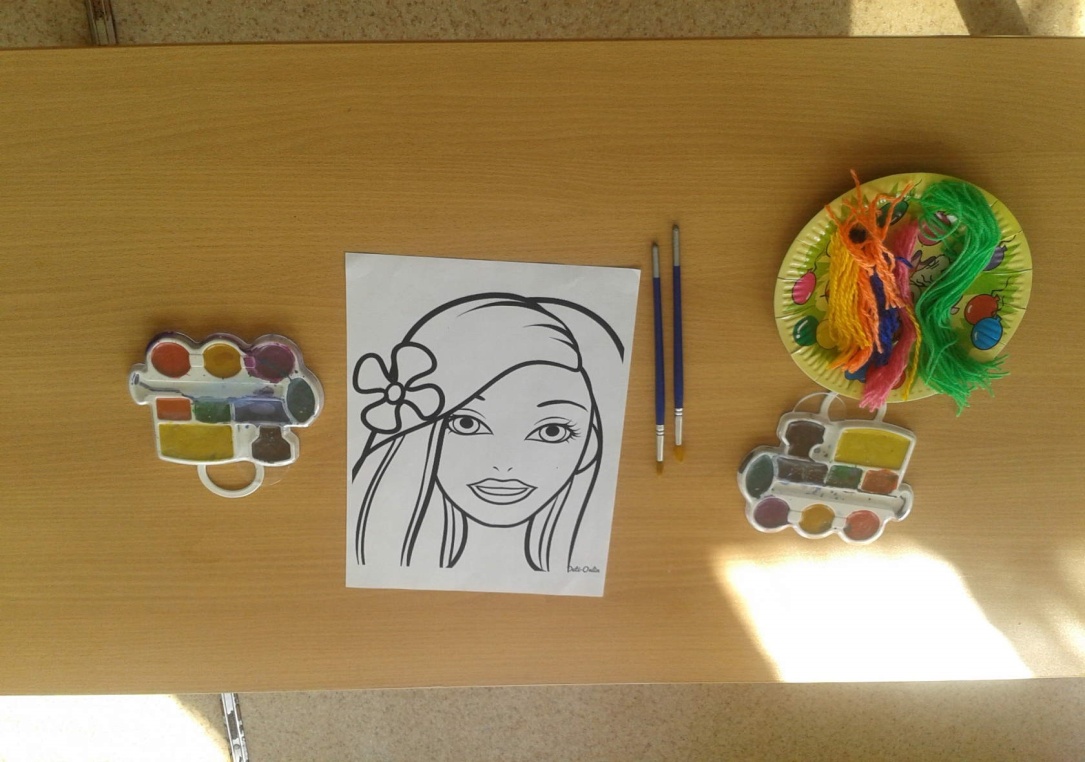 Воспитатель:В конце работы воспитатель с детьми рассматривает получившуюся композицию, интересуется у детей нравиться ли им то, что получилось? Что им больше всего нравится в портрете весны и передаёт ли данная картина характер Весны – Красны.Воспитатель.
  Мы сегодня с вами много говорили о весне. Сделали с вами портрет. Каждый из вас старался и я думаю, что портрет весны удался нам на славу и весна нас тоже скоро обрадует тёплыми, яркими деньками.



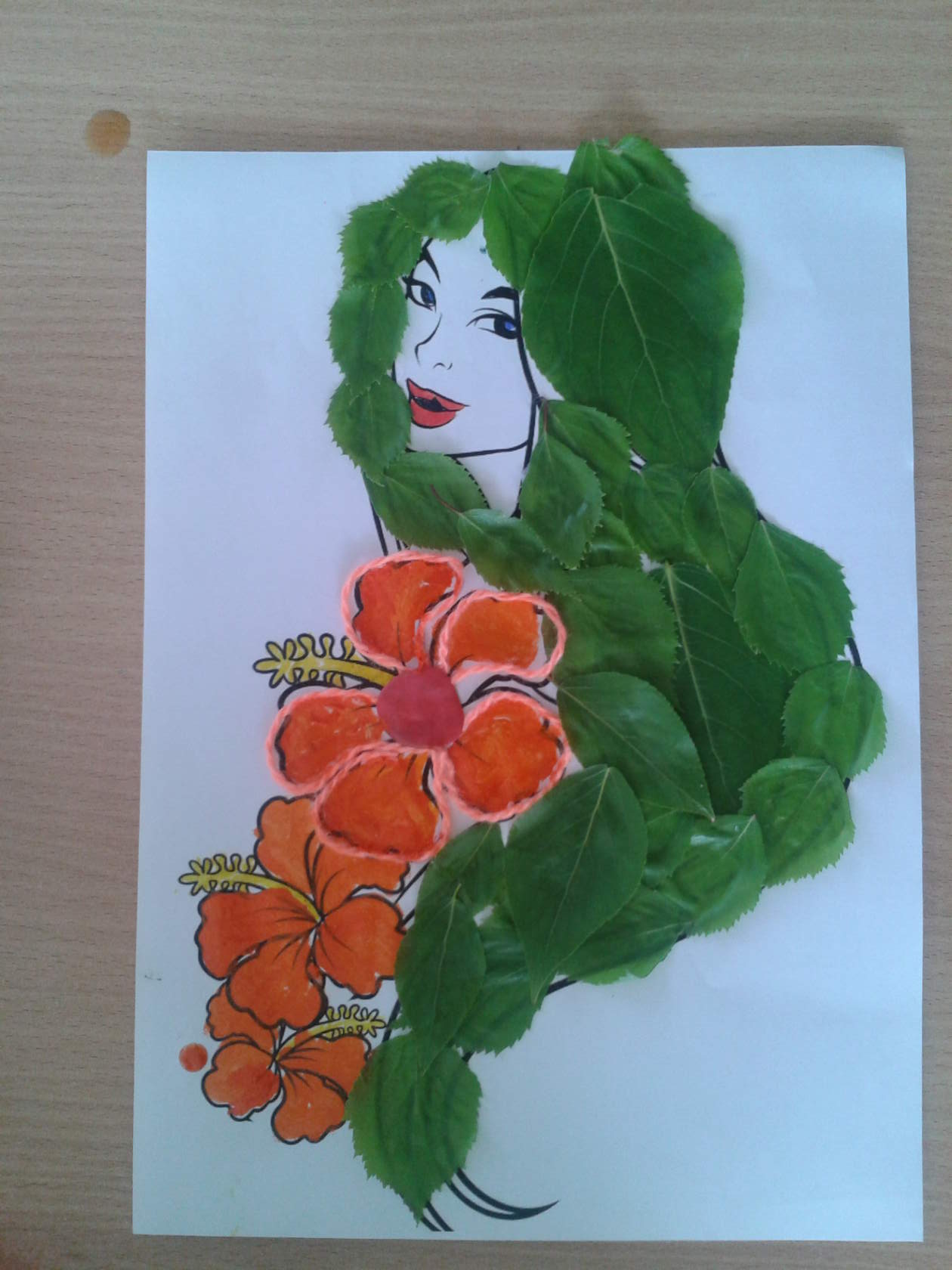 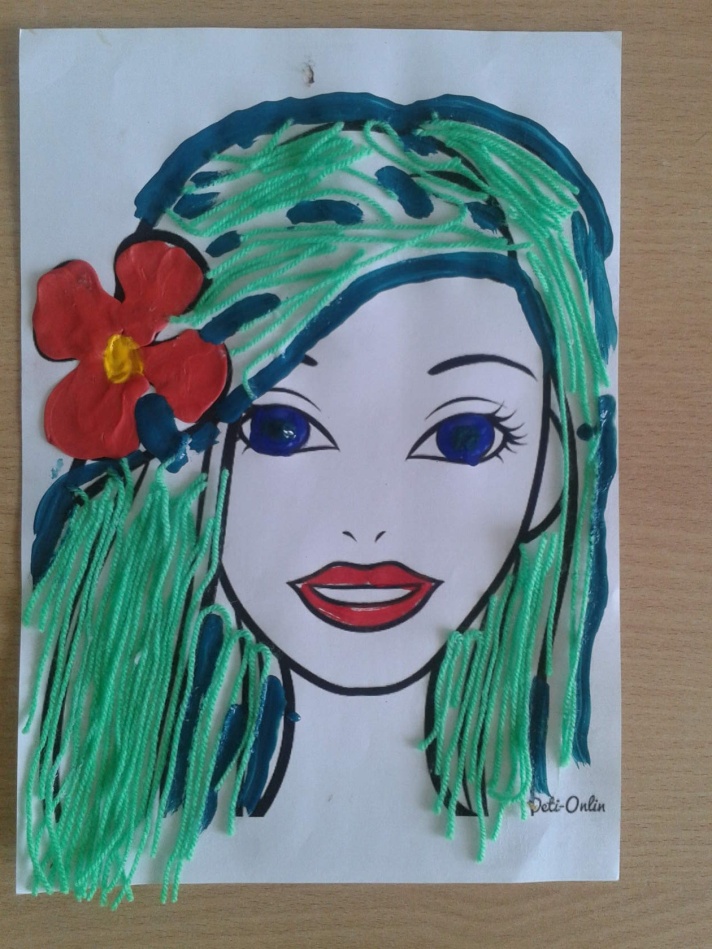 Список литературы:Т. И. Подрезова  Материал к занятиям по развитию речи. АЙРИС ПРЕСС Москва 2009.: стр. Статья Колпакова Н. Развитие эмоционально – нравственной сферы и навыков общения у детей старшего дошкольного возраста.ОСНОВНЫЕ МЕТОДЫ РИСОВАНИЯ ИЗОБРАЖЕНИЙ В НЕТРАДИЦИОННОМ СТИЛЕ [Электронный ресурс]http://svoimi-rukami-club.ru/основные-методы-рисования-в-нетрадиционном-ст